Отчет о проведенииуроков «Основы безопасности жизнедеятельности»в МБОУ СОШ № 4823 апреля провели открытый классный час в 3 классе по пожарной безопасности.Классный руководитель Меликова М.Х. Гостями мероприятия были сотрудники ВДПО- Хетагурова Ф.Г. и Тамаева И.Е.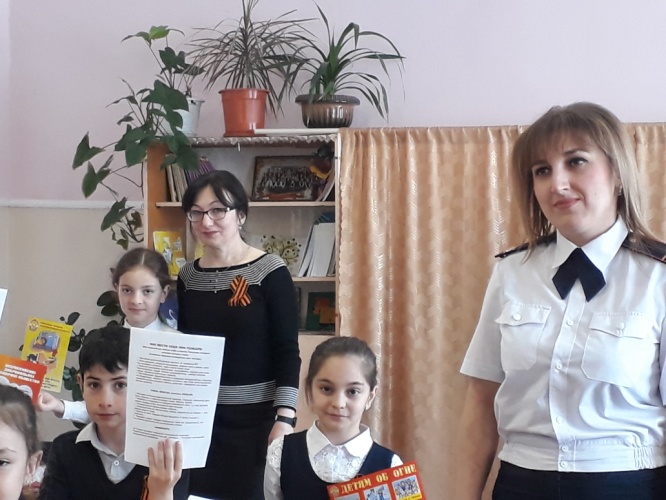 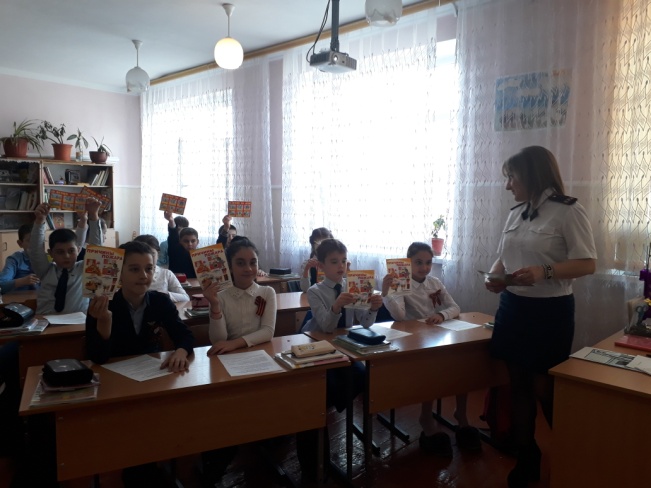 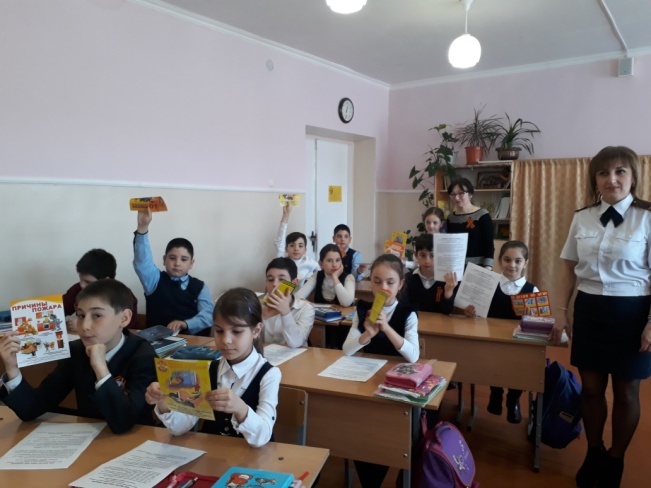 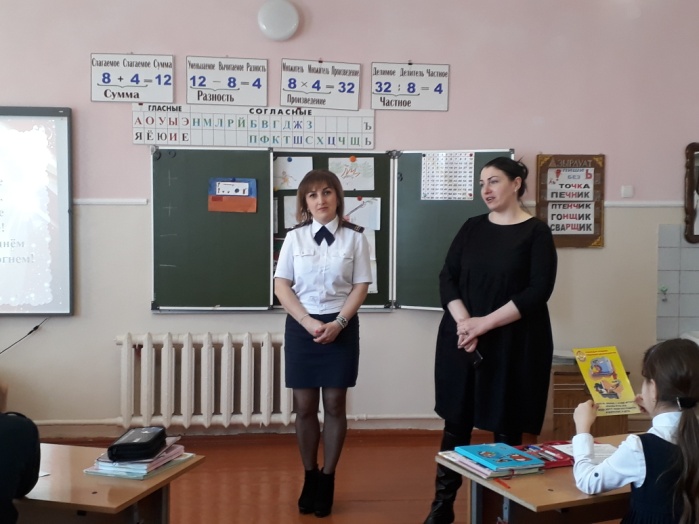 11 апреля в 12.00 в школе провели тренировочную эвакуацию  по пожарной безопасности. Ответственными за проведение были - Дзампаева Оксана Кантемировна,  старший инспектор  ОНДИПР, капитан внутренней службы  и учитель ОБЖ - Томаева Светлана  Амурхановна. 
А также Джампаева  О. К. провела интересные познавательные беседы по пожарной безопасности. 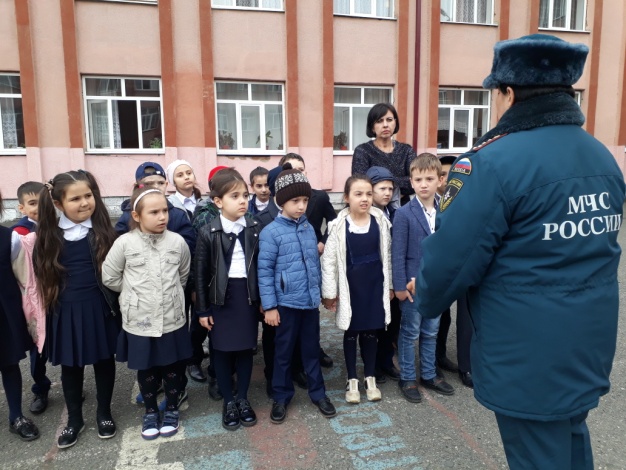 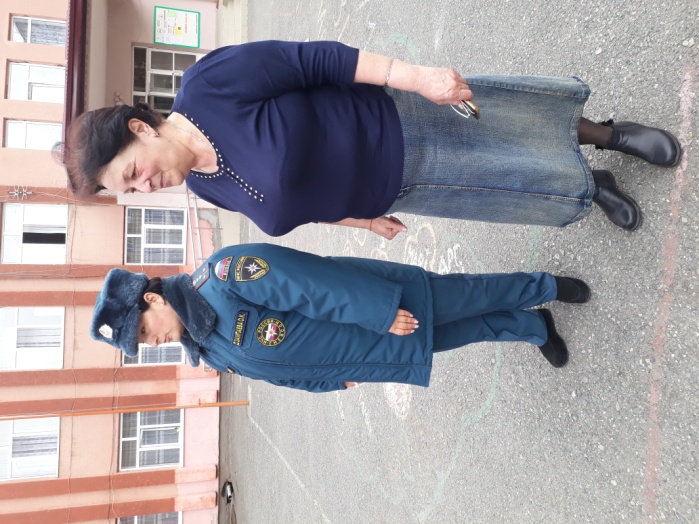 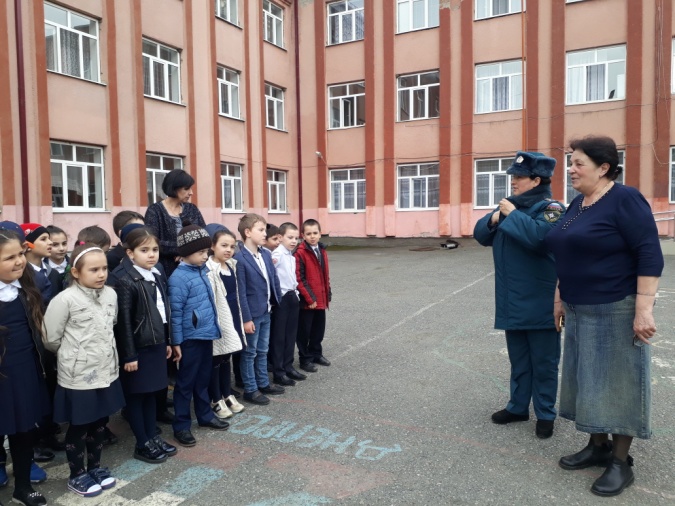 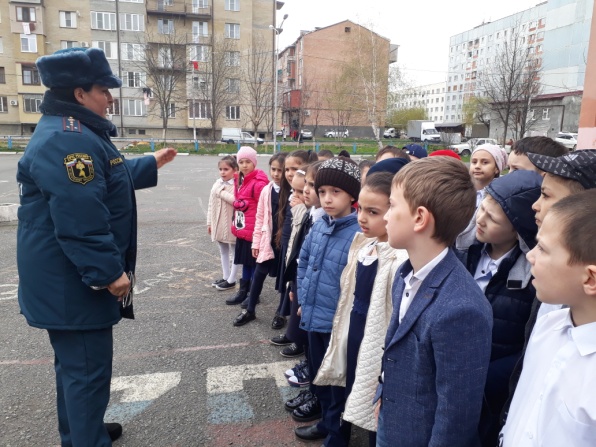 25 апреля приняли участие во  Всероссийском  открытом  уроке  «Быстрее! Выше! Умнее!». Мероприятие, организованное Министерством просвещения РФ совместно с порталом «ПроеКТОриЯ», было посвящено здоровому образу жизни. 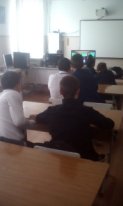 30 апреля провели серию классных часов, посвященных безопасному отдыху  детей, в преддверии празднования Дня пожарной охраны.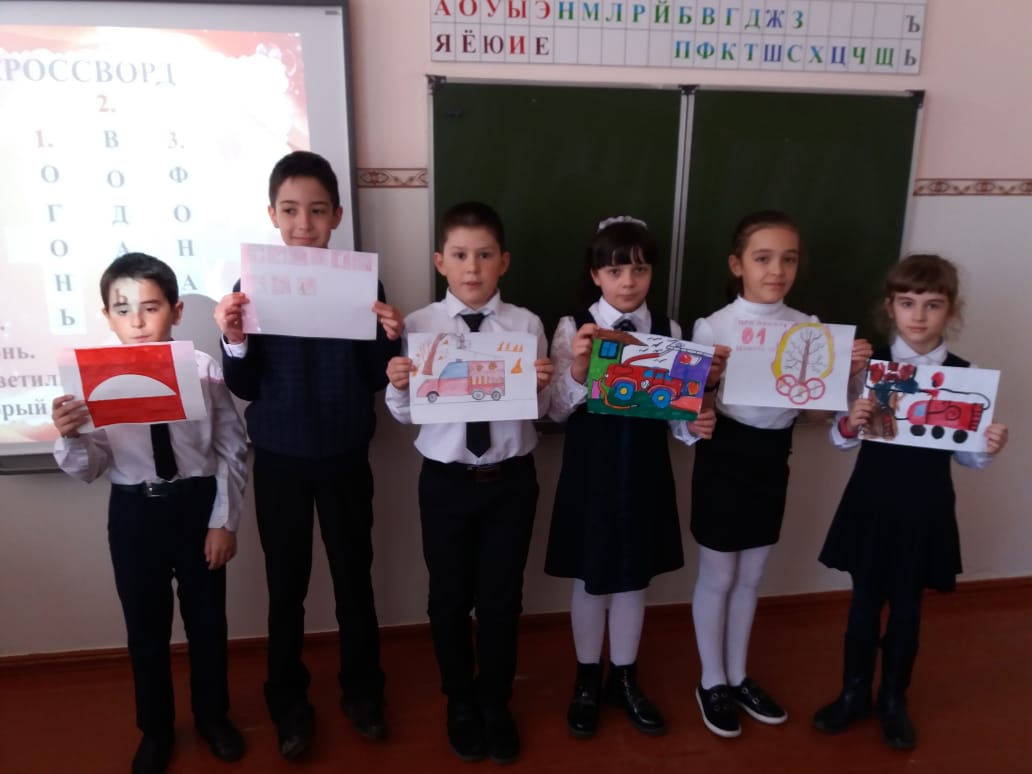 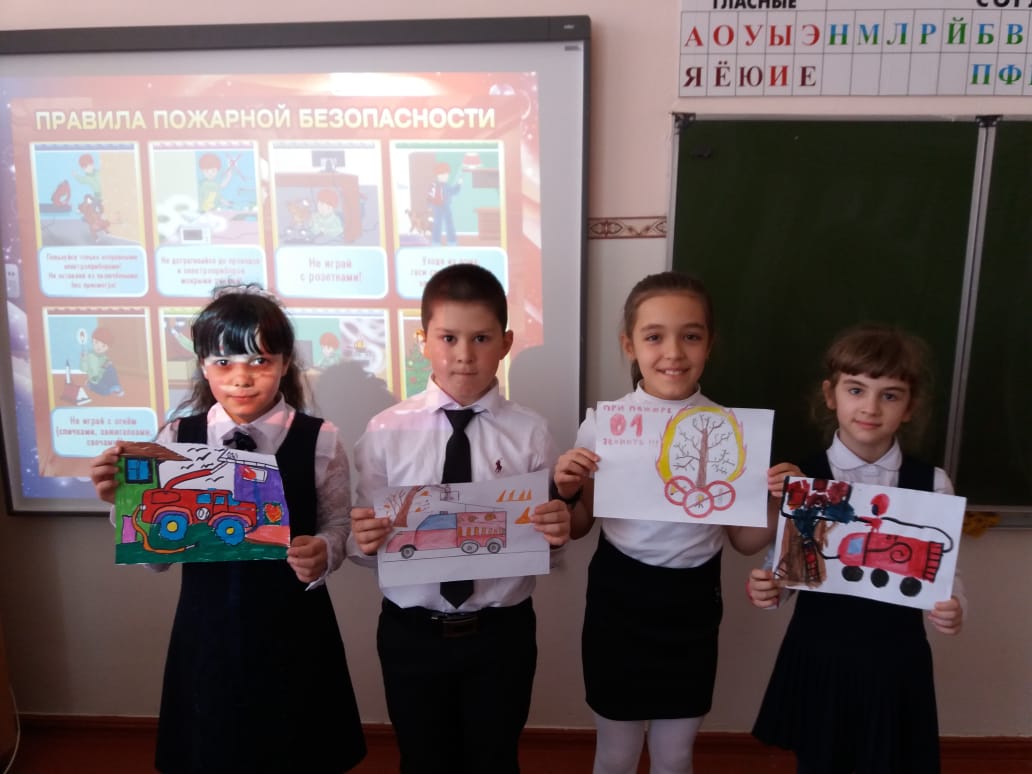 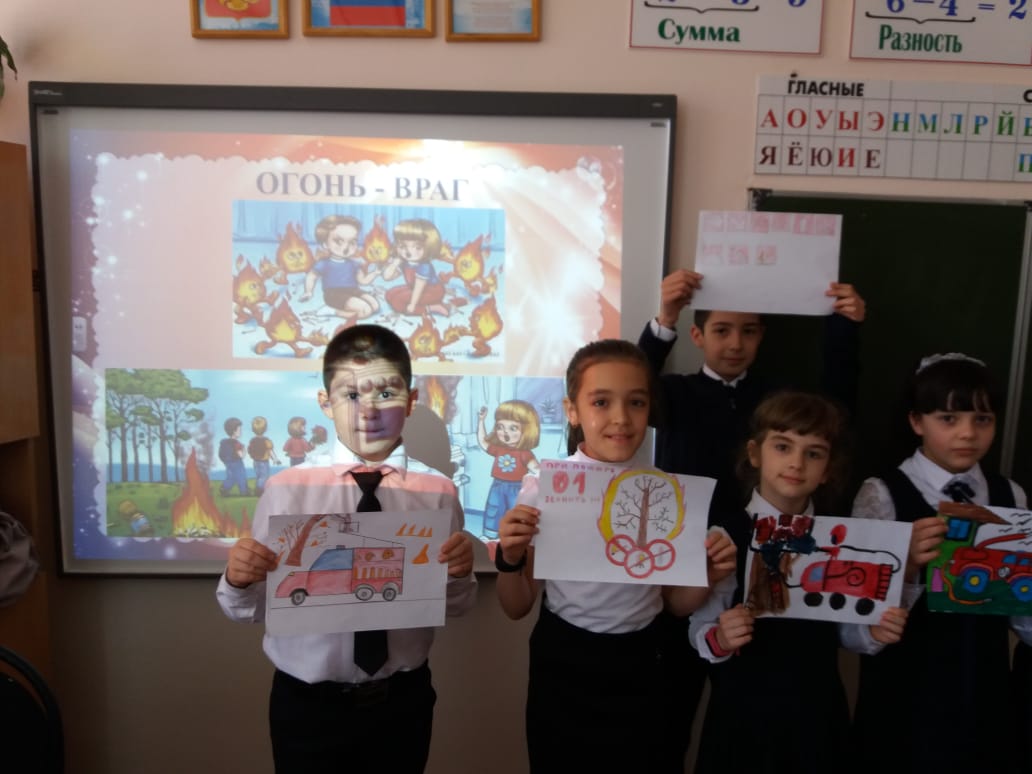 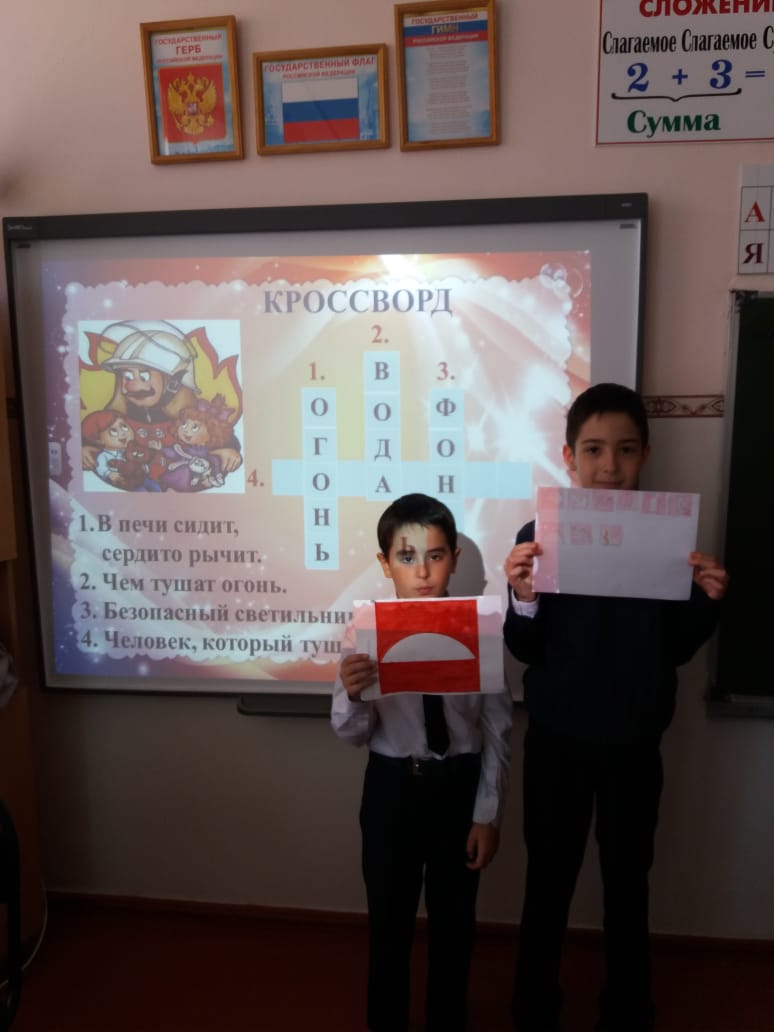 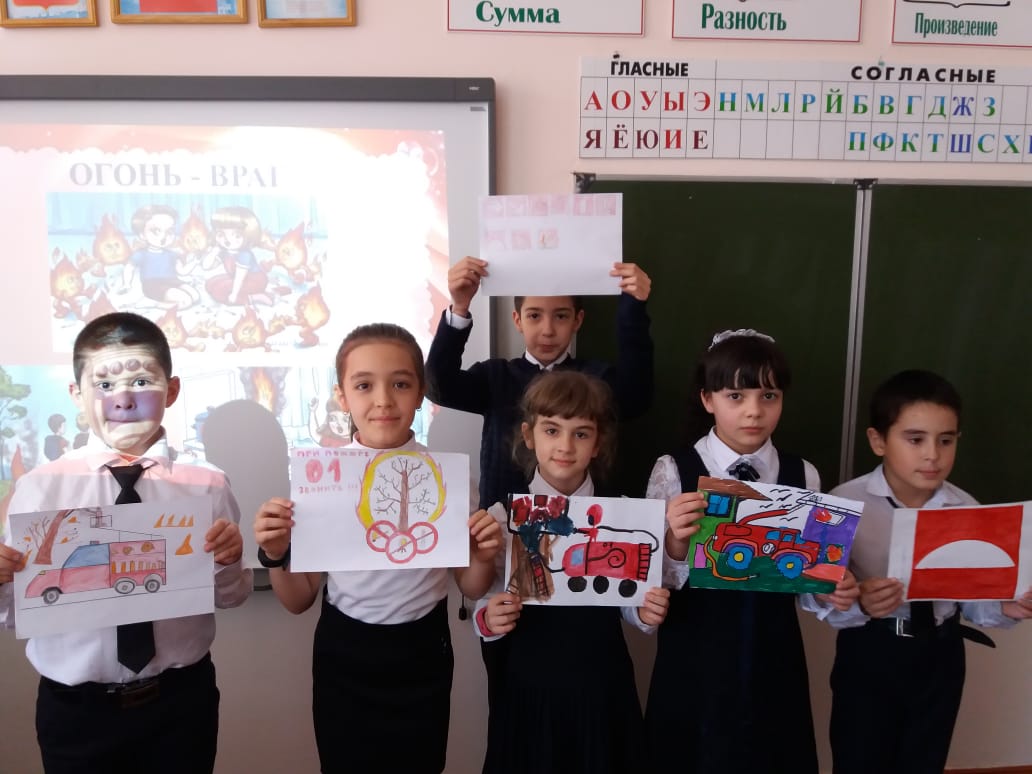 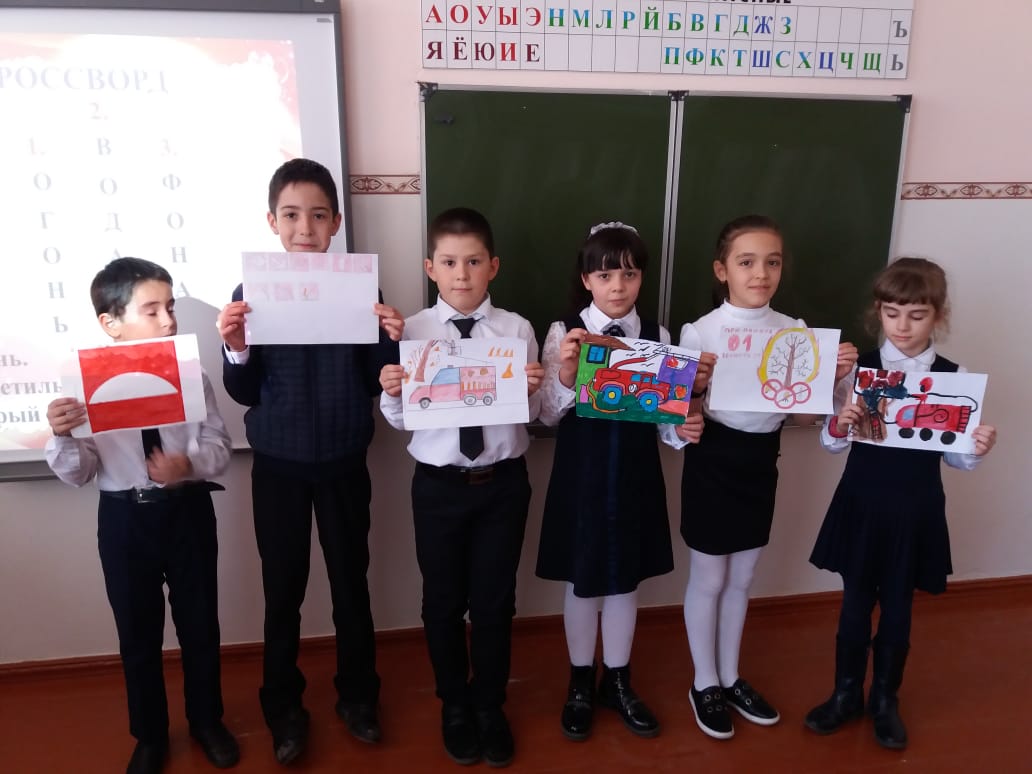 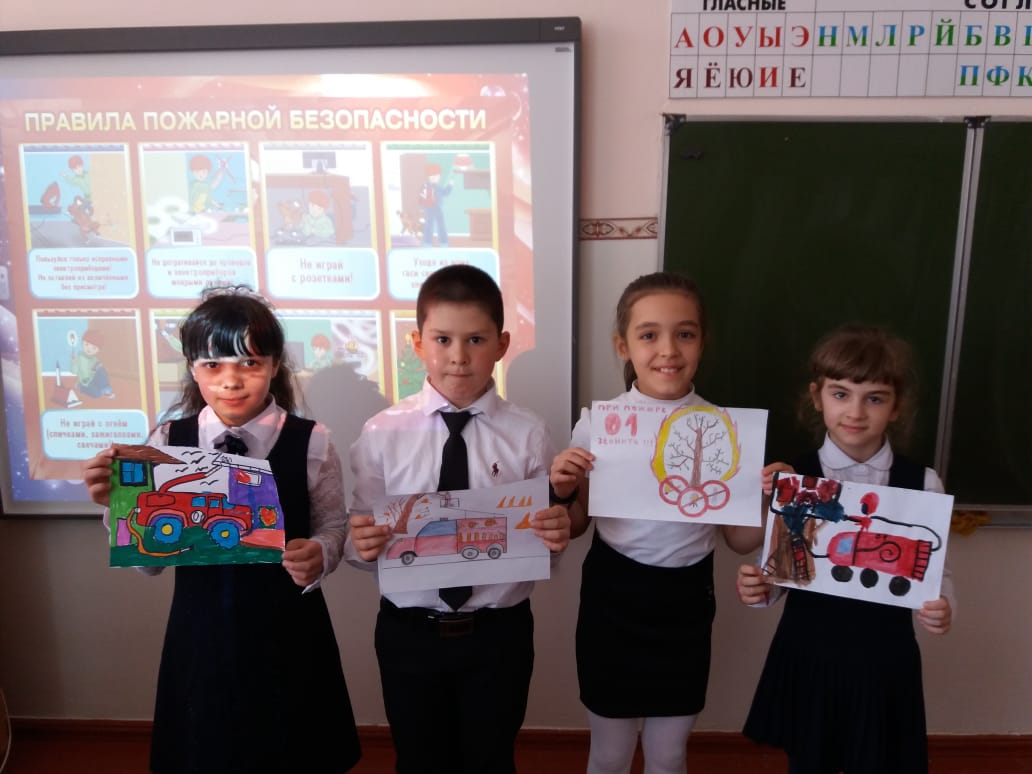 Провели  урок ОБЖ в 8 -11 классах по 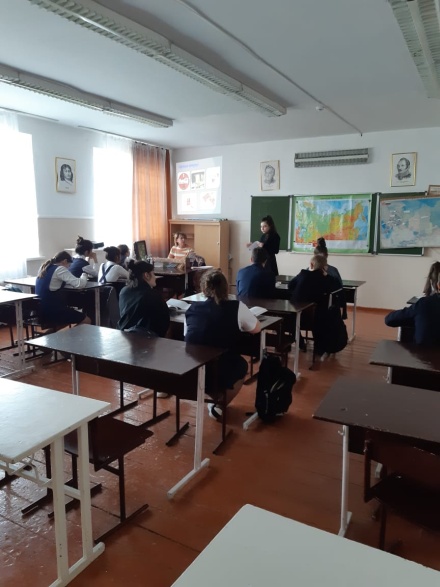 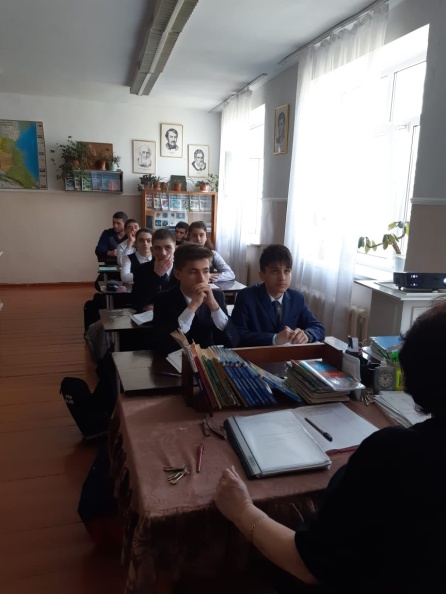 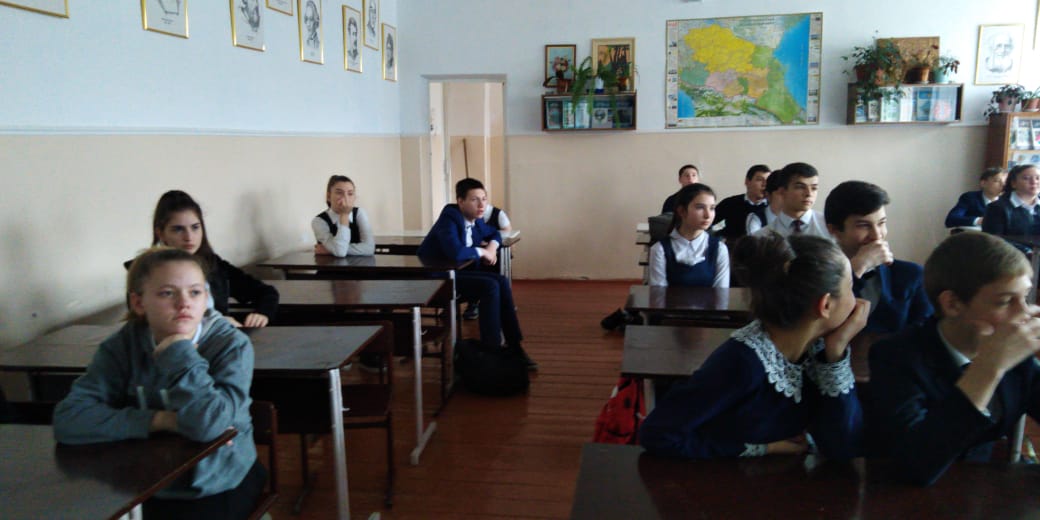 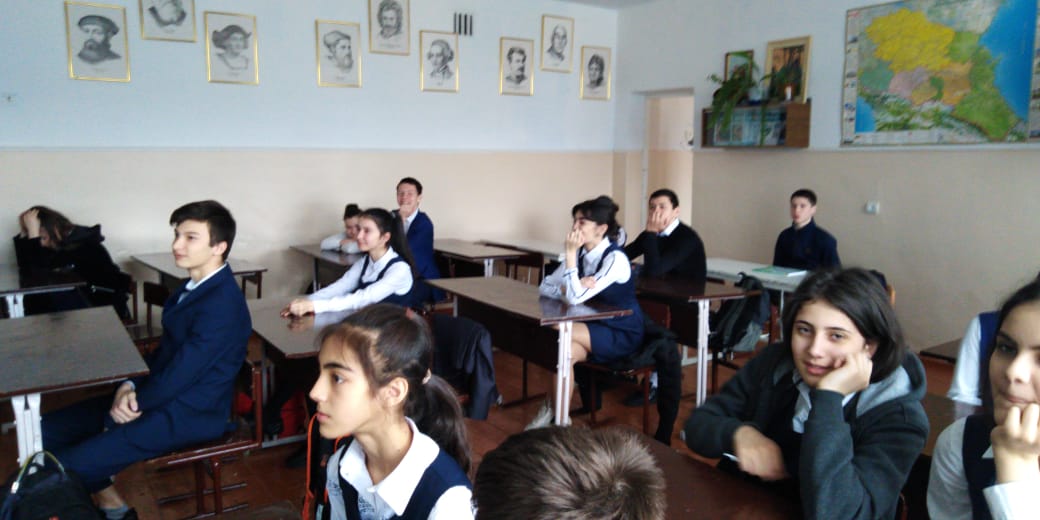 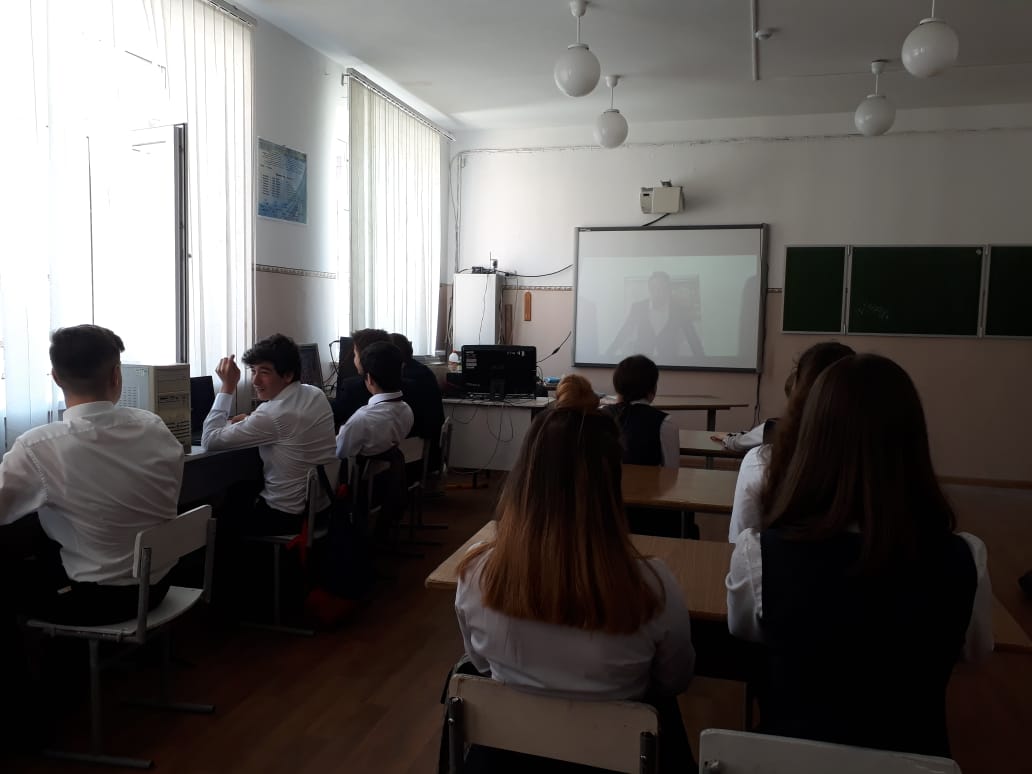 